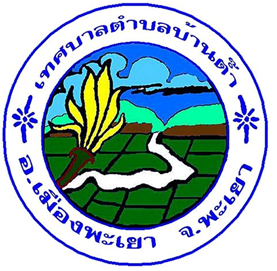 รายงาน มาตรการส่งเสริมคุณธรรมและความโปร่งใสภายในหน่วยงานของเทศบาลตำบลบ้านต๊ำ อำเภอเมือง จังหวัดพะเยา รายงาน มาตรการส่งเสริมคุณธรรมและความโปร่งใสภายในหน่วยงานของเทศบาลตำบลบ้านต๊ำ อำเภอเมือง จังหวัดพะเยา การประเมินคุณธรรมและความโปร่งใสในการดำเนินงานของหน่วยงานภาครัฐ (Integrity and Transparency Assessment : ITA) เป็นเครื่องมือเชิงบวกที่พัฒนาโดยสำนักงานคณะกรรมการป้องกันและปราบปรามการทุจริตแห่งชาติ (สำนักงาน ป.ป.ช.) เพื่อเป็นมาตรการป้องกันการทุจริต ที่มุ่งหวังให้หน่วยงานภาครัฐที่เข้ารับการประเมิน ได้ทราบระดับ คุณธรรมและความโปร่งใสของหน่วยงาน และทำให้หน่วยงานหันมาให้ความสำคัญกับการกำกับดูแล การดำเนินงานให้มีคุณธรรมทั้งการบริหารงานภายในหน่วยงาน และการดำเนินงานตามภารกิจของหน่วยงาน ให้เกิดประโยชน์สูงสุดต่อผู้มารับบริการ ประชาชน และสังคม รวมไปถึงกระตุ้นให้หน่วยงานภาครัฐ ให้ความสำคัญต่อข้อมูลต่าง ๆ ที่จะต้องมีการเปิดเผยต่อสาธารณชนอีกด้วย รายงานมาตรการส่งเสริมคุณธรรมและความโปร่งใสภายในหน่วยงาน ประจำปีงบประมาณ พ.ศ. ๒๕๖๖ ฉบับนี้ ประกอบด้วย๑) การวิเคราะห์ผลการประเมินคุณธรรมและความโปร่งใสในการดำเนินงานของหน่วยงานภาครัฐในปี พ.ศ.๒๕๖๖ ประกอบไปด้วย ๗ ประเด็น ได้แก่(๑) กระบวนการปฏิบัติงานที่โปร่งใสและมีประสิทธิภาพ(๒) การให้บริการและระบบ E-service(๓) ช่องทางและรูปแบบการประชาสัมพันธ์เผยแพร่ข้อมูลข่าวสารภาครัฐ(๔) กระบวนการกำกับดูแลการใช้ทรัพย์สินของราชการ(๕) กระบวนการสร้างความโปร่งใสในการใช้งบประมาณและการจัดซื้อจัดจ้าง(๖) กระบวนการควบคุม ตรวจสอบการใช้อำนาจและการบริหารงานบุคคล(๗) กลไกและมาตรการในการแก้ไขและป้องกันการทุจริตภายในหน่วยงาน๒) การกำหนดวิธีการนำผลการวิเคราะห์แต่ละประเด็นไปสู่การปฏิบัติ ประกอบด้วย(๑) วิธีการนำผลการวิเคราะห์ไปสู่การปฏิบัติ(๒) การกำหนดผู้รับผิดชอบหรือผู้ที่เกี่ยวข้อง(๓) การกำหนดขั้นตอนหรือวิธีปฏิบัติ(๔) ระยะเวลา และ๓) การวิเคราะห์ข้อจำกัดของหน่วยงานในการดำเนินการประเมินคุณธรรมและความโปร่งใสในการดำเนินงานของหน่วยงานภาครัฐซึ่งผลการวิเคราะห์จะช่วยสะท้อนให้เห็นถึงการปฏิบัติงานของหน่วยงานในรอบปีงบประมาณ              พ.ศ.๒๕๖๖ หวังเป็นอย่างยิ่งว่ารายงานมาตรการส่งเสริมคุณธรรมและความโปร่งใสภายในหน่วยงาน ประจำปี งบประมาณพ.ศ.๒๕๖๖ ฉบับนี้ จะช่วยยกระดับคุณธรรมและความโปร่งใสในการดำเนินงานของหน่วยงาน ภาครัฐได้อย่างมีประสิทธิภาพ ซึ่งจะส่งผลต่อคะแนนระดับประเทศให้ดียิ่งขึ้นต่อไป1.	ผลการประเมินคุณธรรมและความโปร่งใสในการดำเนินงานของเทศบาลบ้านต๊ำ อำเภอเมืองจังหวัดพะเยา ประจำปี งบประมาณ พ.ศ.๒๕๖๖ผลการประเมินคุณธรรมและความโปร่งใสในการดำเนินงานของเทศบาลบ้านต๊ำ อำเภอเมืองจังหวัดพะเยา ประจำปี งบประมาณ พ.ศ.๒๕๖๖ คะแนนภาพรวมของหน่วยงาน เท่ากับร้อยละ 89.05คะแนน ซึ่งอยู่ในระดับผลการประเมิน ระดับผ่านดี โดยมีผลคะแนนเรียงตามตัวชี้วัด ดังนี้ตัวชี้วัดที่ ๑ การปฏิบัติหน้าที่ ได้คะแนน 98.01 คะแนนตัวชี้วัดที่ ๒ การใช้งบประมาณ ได้คะแนน 94.19คะแนนตัวชี้วัดที่ ๓ การใช้อำนาจ ได้คะแนน 93.50คะแนนตัวชี้วัดที่ ๔ การใช้ทรัพย์สินของราชการ ได้คะแนน 92.36 คะแนนตัวชี้วัดที่ ๕ การแก้ไขปัญหาการทุจริต ได้คะแนน 91.39คะแนนตัวชี้วัดที่ ๖ คุณภาพการดำเนินงาน ได้คะแนน87.92 คะแนนตัวชี้วัดที่ ๗ ประสิทธิภาพการสื่อสาร ได้คะแนน 88.15คะแนนตัวชี้วัดที่ ๘ การปรับปรุงระบบการทำงาน ได้คะแนน87.76 คะแนนตัวชี้วัดที่ ๙ การเปิดเผยข้อมูล ได้คะแนน 92.50 คะแนนตัวชี้วัดที่ ๑๐ การป้องกันการทุจริต ได้คะแนน 80.00 คะแนน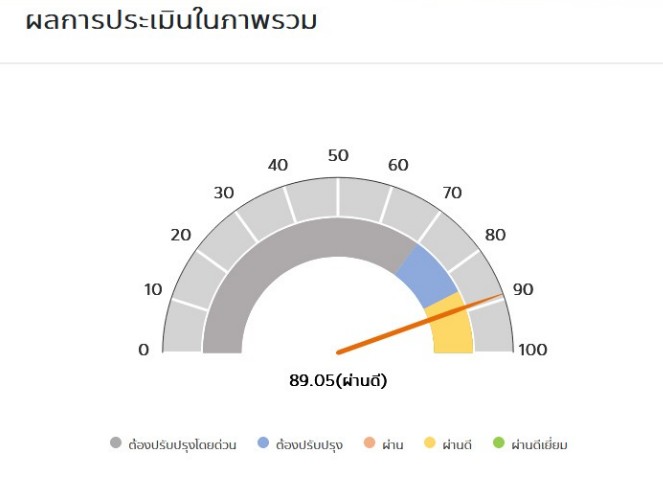 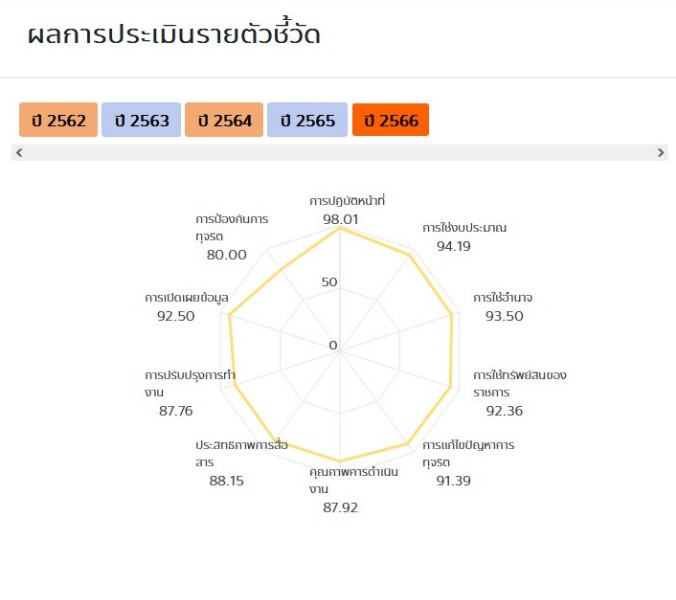 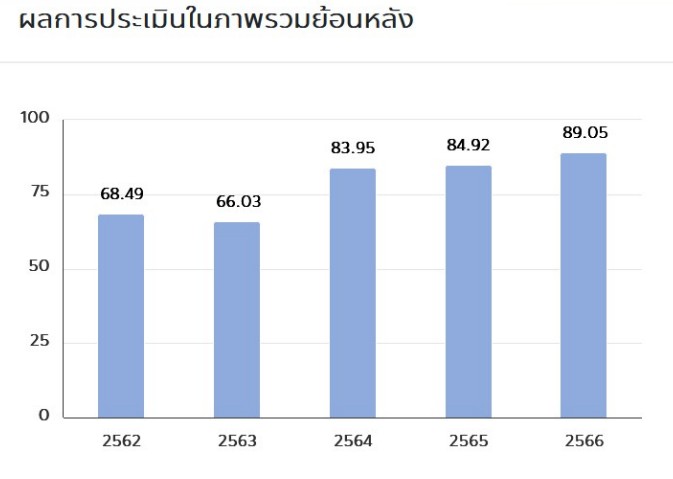 ๑. การวิเคราะห์ผลการประเมินคุณธรรมและความโปร่งใสในการดำเนินงานของหน่วยงานภาครัฐในปี พ.ศ. ๒๕๖๖ประเด็นที่ 1 กระบวนการปฏิบัติงานที่โปร่งใสและมีประสิทธิภาพ   ประเด็นที่ 2 การให้บริการและระบบ  E-Serviceประเด็นที่ 3  ช่องทางและรูปแบบการประชาสัมพันธ์เผยแพร่ข้อมูลข่าวสารภาครัฐประเด็นที่ 4  กระบวนการกำกับดูแลการใช้ทรัพย์สินของราชการประเด็นที่ 5 กระบวนการสร้างความโปร่งใสในการใช้งบประมาณและการจัดซื้อจัดจ้างประเด็นที่ 6 กระบวนการควบคุม ตรวจสอบการใช้อำนาจและการบริหารงานบุคคลประเด็นที่ 7 กลไกและมาตรการในการแก้ไขและป้องกันการทุจริตภายในหน่วยงานส่วนที่ ๒ การนำผลการวิเคราะห์แต่ละประเด็นไปสู่การปฏิบัติ ในปีงบประมาณ พ.ศ. ๒๕๖๗ส่วนที่ ๓ การวิเคราะห์ข้อจำกัดของหน่วยงานในการดำเนินการประเมินคุณธรรมและความโปร่งใสในการดำเนินงานของหน่วยงานภาครัฐ  ๑. ข้อจำกัดด้านบุคลากร.......ผู้บริหารองค์กรยังมีความเข้าใจเกี่ยวกับการประเมินไม่ชัดเจน และ เจ้าหน้าที่บางคนไม่ให้ความร่วมมือเนื่องจากคิดว่าไม่ใช่งานในหน้าที่จึงไม่ให้ความสำคัญ              ๒. ข้อจำกัดด้านงบประมาณ.......บางโครงการปรับเปลี่ยนตามแนวนโยบายมีการโอนงบประมาณเพื่อไปจัดทำโครงการที่มีความจำเป็นเรื่องด่วน ซึ่งอาจจะมีผลกระทบต่อโครงการหรือมาตรการที่ใช้ประเมิน              ๓. ข้อจำกัดด้านเทคโนโลยี....ความเสถียรของระบบอินเตอร์เน็ตของผู้มีส่วนได้ส่วนเสียภายนอกในการตอบข้อคำถาม EIT               ๔. ข้อจำกัดด้านสภาพพื้นที่......สภาพพื้นที่ตำบลบ้านต๊ำมีขนาดกว้างมากและประชากรอาจจะเข้าถึงระบบได้ยาก              ๕. ข้อจำกัดด้านเศรษฐกิจ วัฒนธรรม การดำรงชีวิตของคนในพื้นที่ ลักษณะของสังคมวัฒนธรรมการดำรงชีวิตของประชาชนจะเป็นในลักษณะชุมชนชนบททำไร่ ทำนา การเข้าถึงเทคโนโลยี่ยากและอาจจะเกิดความไม่เชื่อมั่นการให้ข้อมูลเนื่องจากกลัวแก๊งcall centerลำดับหัวข้อเครื่องมือการประเมินข้อคำถามการวิเคราะห์ผลการประเมิน1.กระบวนการปฏิบัติงานที่โปร่งใสและมีประสิทธิภาพ                       IITข้อ i1เจ้าหน้าที่ของหน่วยงานท่าน ปฏิบัติหรือให้บริการแก่บุคคลภายนอก เป็นไปตามขั้นตอนและระยะเวลา มากน้อยเพียงใดจากผลการประเมิน ITA ประจำปี ๒๕๖๖ ในเรื่องกระบวนการปฏิบัติงานที่โปร่งใสและมีประสิทธิภาพนั้น พบว่าประเด็นที่หน่วยงานควรพัฒนาปรับปรุงให้ดีขึ้น ประกอบด้วยการปฎิบัติงานหรือให้บริการของเจ้าหน้าที่ภายในหน่วยงานที่ประชาชนที่มาติดต่อราชการเจ้าหน้าที่บางรายปฏิบัติงานไม่เป็นไปตามขั้นตอนและระยะเวลาที่กำหนดเท่าที่ควร ซึ่งได้คะแนน 95.74 คะแนน เป็นข้อที่มีผลการประเมินน้อยที่สุด ดังนั้นหน่วยงานจำเป็นต้องมีกำชับเจ้าหน้าที่ในการให้บริการประชาชนให้เป็นไปตามระยะเวลาและขั้นตอนผู้มีส่วนได้ส่วนเสียภายนอกได้สะท้อนจากผลการประเมิน ITA ประจำปี ๒๕๖๖ พบว่า หน่วยงานปฏิบัติหรือให้บริการแก่ท่าน เป็นไปตามขั้นตอนและระยะเวลา น้อยเนื่องจากผู้ที่มาติดต่อราชการ/ขอรับบริการบางราย ยังมีความเห็นว่าการปฏิบัติหรือการให้บริการของเจ้าหน้าที่ไม่เป็นไปตามขั้นตอนและระยะเวลา ซึ่งได้คะแนน 84.78 คะแนน และมีความเห็นว่าที่ผ่านมาหน่วยงานปฎิบัติหรือให้บริการโดยมุ่งผลสัมฤทธิ์และรับผิดชอบต่อหน้าที่ไม่ดีพอ เนื่องจากได้คะแนน 81.72 1.กระบวนการปฏิบัติงานที่โปร่งใสและมีประสิทธิภาพ                       EITข้อ e1หน่วยงานปฏิบัติหรือให้บริการแก่ท่าน เป็นไปตามขั้นตอนและระยะเวลา มากน้อยเพียงใดข้อ e3หน่วยงานปฏิบัติหรือให้บริการแก่ท่าน โดยมุ่งผลสัมฤทธิ์ และรับผิดชอบต่อหน้าที่ มากน้อยเพียงใดจากผลการประเมิน ITA ประจำปี ๒๕๖๖ ในเรื่องกระบวนการปฏิบัติงานที่โปร่งใสและมีประสิทธิภาพนั้น พบว่าประเด็นที่หน่วยงานควรพัฒนาปรับปรุงให้ดีขึ้น ประกอบด้วยการปฎิบัติงานหรือให้บริการของเจ้าหน้าที่ภายในหน่วยงานที่ประชาชนที่มาติดต่อราชการเจ้าหน้าที่บางรายปฏิบัติงานไม่เป็นไปตามขั้นตอนและระยะเวลาที่กำหนดเท่าที่ควร ซึ่งได้คะแนน 95.74 คะแนน เป็นข้อที่มีผลการประเมินน้อยที่สุด ดังนั้นหน่วยงานจำเป็นต้องมีกำชับเจ้าหน้าที่ในการให้บริการประชาชนให้เป็นไปตามระยะเวลาและขั้นตอนผู้มีส่วนได้ส่วนเสียภายนอกได้สะท้อนจากผลการประเมิน ITA ประจำปี ๒๕๖๖ พบว่า หน่วยงานปฏิบัติหรือให้บริการแก่ท่าน เป็นไปตามขั้นตอนและระยะเวลา น้อยเนื่องจากผู้ที่มาติดต่อราชการ/ขอรับบริการบางราย ยังมีความเห็นว่าการปฏิบัติหรือการให้บริการของเจ้าหน้าที่ไม่เป็นไปตามขั้นตอนและระยะเวลา ซึ่งได้คะแนน 84.78 คะแนน และมีความเห็นว่าที่ผ่านมาหน่วยงานปฎิบัติหรือให้บริการโดยมุ่งผลสัมฤทธิ์และรับผิดชอบต่อหน้าที่ไม่ดีพอ เนื่องจากได้คะแนน 81.72 1.กระบวนการปฏิบัติงานที่โปร่งใสและมีประสิทธิภาพ                       OITข้อ o11ข้อ o12ข้อ o13ข้อ o14จากผลการประเมิน ITA ประจำปี ๒๕๖๖ ในเรื่องกระบวนการปฏิบัติงานที่โปร่งใสและมีประสิทธิภาพนั้น พบว่าประเด็นที่หน่วยงานควรพัฒนาปรับปรุงให้ดีขึ้น ประกอบด้วยการปฎิบัติงานหรือให้บริการของเจ้าหน้าที่ภายในหน่วยงานที่ประชาชนที่มาติดต่อราชการเจ้าหน้าที่บางรายปฏิบัติงานไม่เป็นไปตามขั้นตอนและระยะเวลาที่กำหนดเท่าที่ควร ซึ่งได้คะแนน 95.74 คะแนน เป็นข้อที่มีผลการประเมินน้อยที่สุด ดังนั้นหน่วยงานจำเป็นต้องมีกำชับเจ้าหน้าที่ในการให้บริการประชาชนให้เป็นไปตามระยะเวลาและขั้นตอนผู้มีส่วนได้ส่วนเสียภายนอกได้สะท้อนจากผลการประเมิน ITA ประจำปี ๒๕๖๖ พบว่า หน่วยงานปฏิบัติหรือให้บริการแก่ท่าน เป็นไปตามขั้นตอนและระยะเวลา น้อยเนื่องจากผู้ที่มาติดต่อราชการ/ขอรับบริการบางราย ยังมีความเห็นว่าการปฏิบัติหรือการให้บริการของเจ้าหน้าที่ไม่เป็นไปตามขั้นตอนและระยะเวลา ซึ่งได้คะแนน 84.78 คะแนน และมีความเห็นว่าที่ผ่านมาหน่วยงานปฎิบัติหรือให้บริการโดยมุ่งผลสัมฤทธิ์และรับผิดชอบต่อหน้าที่ไม่ดีพอ เนื่องจากได้คะแนน 81.72 ลำดับหัวข้อเครื่องมือการประเมินข้อคำถามการวิเคราะห์ผลการประเมิน2.การให้บริการและระบบ  E-ServiceIITข้อ i1เจ้าหน้าที่ของหน่วยงานท่าน ปฏิบัติหรือให้บริการแก่บุคคลภายนอก เป็นไปตามขั้นตอนและระยะเวลา มากน้อยเพียงใดจากผลการประเมิน ITA ประจำปี ๒๕๖๖ พบว่า ในเรื่องการให้บริการและระบบ E-service ยังคงมีประเด็นที่ควรพัฒนาปรับปรุงให้ดีขึ้น เนื่องจากผู้ที่มาติดต่อราชการ/ขอรับบริการบางรายยังมีความเห็นว่าผู้มีส่วนได้ส่วนเสียภายนอกได้สะท้อนจากผลการประเมิน ITA ประจำปี ๒๕๖๖ พบว่า หน่วยงานปฏิบัติหรือให้บริการแก่ท่าน เป็นไปตามขั้นตอนและระยะเวลา น้อยเนื่องจากผู้ที่มาติดต่อราชการ/ขอรับบริการบางราย ยังมีความเห็นว่าการปฏิบัติหรือการให้บริการของเจ้าหน้าที่ไม่เป็นไปตามขั้นตอนและระยะเวลา ซึ่งได้คะแนน 84.78 คะแนน และมีความเห็นว่าที่ผ่านมาหน่วยงานปฎิบัติหรือให้บริการโดยมุ่งผลสัมฤทธิ์และรับผิดชอบต่อหน้าที่ไม่ดีพอ เนื่องจากได้คะแนน 81.72 และควรเพิ่มช่องทางระบบ E-service และประชาสัมพันธ์ให้มากขึ้น2.การให้บริการและระบบ  E-ServiceEITข้อ e1หน่วยงานปฏิบัติหรือให้บริการแก่ท่าน เป็นไปตามขั้นตอนและระยะเวลา มากน้อยเพียงใดข้อ e3หน่วยงานปฏิบัติหรือให้บริการแก่ท่าน โดยมุ่งผลสัมฤทธิ์ และรับผิดชอบต่อหน้าที่ มากน้อยเพียงใดจากผลการประเมิน ITA ประจำปี ๒๕๖๖ พบว่า ในเรื่องการให้บริการและระบบ E-service ยังคงมีประเด็นที่ควรพัฒนาปรับปรุงให้ดีขึ้น เนื่องจากผู้ที่มาติดต่อราชการ/ขอรับบริการบางรายยังมีความเห็นว่าผู้มีส่วนได้ส่วนเสียภายนอกได้สะท้อนจากผลการประเมิน ITA ประจำปี ๒๕๖๖ พบว่า หน่วยงานปฏิบัติหรือให้บริการแก่ท่าน เป็นไปตามขั้นตอนและระยะเวลา น้อยเนื่องจากผู้ที่มาติดต่อราชการ/ขอรับบริการบางราย ยังมีความเห็นว่าการปฏิบัติหรือการให้บริการของเจ้าหน้าที่ไม่เป็นไปตามขั้นตอนและระยะเวลา ซึ่งได้คะแนน 84.78 คะแนน และมีความเห็นว่าที่ผ่านมาหน่วยงานปฎิบัติหรือให้บริการโดยมุ่งผลสัมฤทธิ์และรับผิดชอบต่อหน้าที่ไม่ดีพอ เนื่องจากได้คะแนน 81.72 และควรเพิ่มช่องทางระบบ E-service และประชาสัมพันธ์ให้มากขึ้น2.การให้บริการและระบบ  E-ServiceOITข้อ o๑๘ระบบ E-serviceจากผลการประเมิน ITA ประจำปี ๒๕๖๖ พบว่า ในเรื่องการให้บริการและระบบ E-service ยังคงมีประเด็นที่ควรพัฒนาปรับปรุงให้ดีขึ้น เนื่องจากผู้ที่มาติดต่อราชการ/ขอรับบริการบางรายยังมีความเห็นว่าผู้มีส่วนได้ส่วนเสียภายนอกได้สะท้อนจากผลการประเมิน ITA ประจำปี ๒๕๖๖ พบว่า หน่วยงานปฏิบัติหรือให้บริการแก่ท่าน เป็นไปตามขั้นตอนและระยะเวลา น้อยเนื่องจากผู้ที่มาติดต่อราชการ/ขอรับบริการบางราย ยังมีความเห็นว่าการปฏิบัติหรือการให้บริการของเจ้าหน้าที่ไม่เป็นไปตามขั้นตอนและระยะเวลา ซึ่งได้คะแนน 84.78 คะแนน และมีความเห็นว่าที่ผ่านมาหน่วยงานปฎิบัติหรือให้บริการโดยมุ่งผลสัมฤทธิ์และรับผิดชอบต่อหน้าที่ไม่ดีพอ เนื่องจากได้คะแนน 81.72 และควรเพิ่มช่องทางระบบ E-service และประชาสัมพันธ์ให้มากขึ้นลำดับหัวข้อเครื่องมือการประเมินข้อคำถามการวิเคราะห์ผลการประเมิน3.การให้บริการและระบบ  E-ServiceEITข้อ e๖หน่วยงานมีช่องทางเผยแพร่ข้อมูลข่าวสาร ที่สามารถเข้าถึงได้ง่าย มากน้อยเพียงใดข้อ e๑๐หน่วยงานมีช่องทางที่ท่านสามารถแจ้ง ให้ข้อมูล หรือร้องเรียน ในกรณีที่พบว่า มีเจ้าหน้าที่มีการเรียกรับสินบนหรือทุจริตต่อหน้าที่ หรือไม่จากผลการประเมิน ITA ประจำปี 2566 พบว่าการเผยแพร่ข้อมูลข่าวสารให้ประชาชนรับทราบยังไม่ชัดเจนและทั่วถึง ทำให้ประชาชนยังไม่สามารถรับทราบข้อมูลข่าวสาร ซึ่งสะท้อนได้จากผลการประเมิน ITA ประจำปี 2566 ซึ่งได้คะแนน 80.50 หน่วยงานควรปรับปรุงในส่วนการเผยแพร่ข้อมูลข่าวสารให้หลากหลายช่องทาง และควรทำในรูปแบบสื่อที่ประชาชนดูได้สะดวกและสามารถดึงดูดความสนใจได้มากขึ้น และในส่วนประเด็นเกี่ยวกับช่องทางให้แจ้งข้อมูลหรือร้องเรียนกรณีพบว่าเจ้าหน้าที่มีการเรียกรับสินบนหรือทุจริตต่อหน้าที่ พบว่าประชาชนยังไม่ทราบเกี่ยวกับช่องทางให้แจ้งข้อมูลหรือร้องเรียนที่ชัดเจน เนื่องจากได้คะแนน 79.67 ดังนั้นหน่วยงานควรมีการประชาสัมพันธ์เผยแพร่ช่องทางการรับเรื่องร้องเรียนหรือแจ้งข้อมูลให้ประชาชนรับทราบได้อย่างทั่วถึงสะดวกและรวดเร็วมากขึ้น และประชาสัมพันธ์การสื่อสารการตอบรับเรื่องราวของประชาชนตามช่องทาง Q&A ให้มากขึ้นทั้งทางเช่นMessenger3.การให้บริการและระบบ  E-ServiceOITข้อ o๘           Q&Aจากผลการประเมิน ITA ประจำปี 2566 พบว่าการเผยแพร่ข้อมูลข่าวสารให้ประชาชนรับทราบยังไม่ชัดเจนและทั่วถึง ทำให้ประชาชนยังไม่สามารถรับทราบข้อมูลข่าวสาร ซึ่งสะท้อนได้จากผลการประเมิน ITA ประจำปี 2566 ซึ่งได้คะแนน 80.50 หน่วยงานควรปรับปรุงในส่วนการเผยแพร่ข้อมูลข่าวสารให้หลากหลายช่องทาง และควรทำในรูปแบบสื่อที่ประชาชนดูได้สะดวกและสามารถดึงดูดความสนใจได้มากขึ้น และในส่วนประเด็นเกี่ยวกับช่องทางให้แจ้งข้อมูลหรือร้องเรียนกรณีพบว่าเจ้าหน้าที่มีการเรียกรับสินบนหรือทุจริตต่อหน้าที่ พบว่าประชาชนยังไม่ทราบเกี่ยวกับช่องทางให้แจ้งข้อมูลหรือร้องเรียนที่ชัดเจน เนื่องจากได้คะแนน 79.67 ดังนั้นหน่วยงานควรมีการประชาสัมพันธ์เผยแพร่ช่องทางการรับเรื่องร้องเรียนหรือแจ้งข้อมูลให้ประชาชนรับทราบได้อย่างทั่วถึงสะดวกและรวดเร็วมากขึ้น และประชาสัมพันธ์การสื่อสารการตอบรับเรื่องราวของประชาชนตามช่องทาง Q&A ให้มากขึ้นทั้งทางเช่นMessengerลำดับหัวข้อเครื่องมือการประเมินข้อคำถามการวิเคราะห์ผลการประเมิน4.กระบวนการกำกับดูแลการใช้ทรัพย์สินของราชการIITข้อ i1๙รู้แนวปฏิบัติของหน่วยงานของท่านเกี่ยวกับการใช้ทรัพย์สินของราชการที่ถูกต้อง มากน้อยเพียงใดข้อ i๒1เจ้าหน้าที่ของหน่วยงานท่าน มีการขออนุญาตยืมทรัพย์สินของราชการไปใช้ปฏิบัติงานอย่างถูกต้อง มากน้อยเพียงใดจากผลการประเมิน ITA ประจำปี 2566 พบว่าบุคลากรในหน่วยงานยังไม่เข้าใจเกี่ยวกับแนวปฏิบัติในการใช้ทรัพย์สินของราชการ ซึ่งจากผลการประเมิน ITA ประจำปี 2566 ได้คะแนน 92.36 ดังนั้นหน่วยงานจะต้องมีกระบวนการในการขออนุญาตที่ชัดเจนและสะดวก หน่วยงานควรจะมีการจัดทำแนวทางปฏิบัติเกี่ยวกับการใช้ทรัพย์สินของทางราชการที่ถูกต้องเพื่อเผยแพร่ให้บุคลากรภายในได้รับทราบและนำไปปฏิบัติ รวมถึงหน่วยงานจะต้องมีการกำกับดูแลและตรวจสอบการใช้ทรัพย์สินของทางราชการของหน่วยงานด้วย และเน้นย้ำในการไม่นำทรัพย์สินของราชการไปใช้ส่วนตัว4.กระบวนการกำกับดูแลการใช้ทรัพย์สินของราชการOIT     ข้อ o๓๔ข้อ o๓๕จากผลการประเมิน ITA ประจำปี 2566 พบว่าบุคลากรในหน่วยงานยังไม่เข้าใจเกี่ยวกับแนวปฏิบัติในการใช้ทรัพย์สินของราชการ ซึ่งจากผลการประเมิน ITA ประจำปี 2566 ได้คะแนน 92.36 ดังนั้นหน่วยงานจะต้องมีกระบวนการในการขออนุญาตที่ชัดเจนและสะดวก หน่วยงานควรจะมีการจัดทำแนวทางปฏิบัติเกี่ยวกับการใช้ทรัพย์สินของทางราชการที่ถูกต้องเพื่อเผยแพร่ให้บุคลากรภายในได้รับทราบและนำไปปฏิบัติ รวมถึงหน่วยงานจะต้องมีการกำกับดูแลและตรวจสอบการใช้ทรัพย์สินของทางราชการของหน่วยงานด้วย และเน้นย้ำในการไม่นำทรัพย์สินของราชการไปใช้ส่วนตัวลำดับหัวข้อเครื่องมือการประเมินข้อคำถามการวิเคราะห์ผลการประเมิน5.กระบวนการสร้างความโปร่งใสในการใช้งบประมาณและการจัดซื้อจัดจ้างIITข้อ i๘ท่านเคยเข้าไปมีส่วนร่วในกระบวนการงบประมาณ มากน้อยเพียงใดจากผลการประเมิน ITA ประจำปี 2566 พบว่าบุคลากรบางรายในหน่วยงานไม่เคยเข้าไปมีส่วนร่วมในกระบวนการงบประมาณ = หน่วยงานควรจัดให้บุคลากรภายในหน่วยงานได้มีส่วนร่วมในการจัดทำแผนการดำเนินงานและแผนการใช้จ่ายงบประมาณ (อ้างอิงจาก o11) หรือมีส่วนร่วมในกระบวนการกำกับติดตามแผนการดำเนินงานและแผนการใช้จ่ายงบประมาณให้เป็นไปตามวัตถุประสงค์ที่ตั้งไว้ (อ้างอิงจาก o12) เพื่อให้บุคลากรได้เข้ามามีส่วนร่วมให้เป็นไปตามวัตถุประสงค์ มีความคุ้มค่า และเกิดผลประโยชน์สูงสุดต่อประชาชน จากผลคะแนนที่ได้ 86.30 ดังนั้น หน่วยงานควรมีการเผยแพร่และประชาสัมพันธ์แผนการดำเนินงานและแผนการใช้จ่ายงบประมาณประจำปีผ่านช่องทางต่างๆ ที่ประชาชนและบุคลากรภายในหน่วยงานสามารถเข้าถึงได้ง่าย โดยเฉพาะช่องทางออนไลน์ พร้อมกันนี้หน่วยงานอาจพิจารณาจัดประชุมเพื่อส่งเสริมกระบวนการมีส่วนร่วมของประชาชนและบุคลากรในหน่วยงาน ในการจัดทำงบประมาณ และเพื่อเป็นการสร้างความโปร่งใสในการเนินงานของหน่วยงาน ควรมีการเผยแพร่แผนการจัดซื้อจัดจ้างต่างๆ ให้ประชาชนได้รับทราบอย่างทั่วถึงรวมทั้งมีการส่งเสริมให้มีการส่วนร่วมจากภาคส่วนต่างๆ ในการติดตาม ตรวจสอบ การใช้จ่ายงบประมาณให้เป็นไปตามวัตถุประสงค์ที่ตั้งไว้5.กระบวนการสร้างความโปร่งใสในการใช้งบประมาณและการจัดซื้อจัดจ้างOITข้อ o1๑ข้อ o1๒ข้อ o1๓ข้อ o1๙ข้อ o๒๐ข้อ o๒๑ข้อ o๒๒จากผลการประเมิน ITA ประจำปี 2566 พบว่าบุคลากรบางรายในหน่วยงานไม่เคยเข้าไปมีส่วนร่วมในกระบวนการงบประมาณ = หน่วยงานควรจัดให้บุคลากรภายในหน่วยงานได้มีส่วนร่วมในการจัดทำแผนการดำเนินงานและแผนการใช้จ่ายงบประมาณ (อ้างอิงจาก o11) หรือมีส่วนร่วมในกระบวนการกำกับติดตามแผนการดำเนินงานและแผนการใช้จ่ายงบประมาณให้เป็นไปตามวัตถุประสงค์ที่ตั้งไว้ (อ้างอิงจาก o12) เพื่อให้บุคลากรได้เข้ามามีส่วนร่วมให้เป็นไปตามวัตถุประสงค์ มีความคุ้มค่า และเกิดผลประโยชน์สูงสุดต่อประชาชน จากผลคะแนนที่ได้ 86.30 ดังนั้น หน่วยงานควรมีการเผยแพร่และประชาสัมพันธ์แผนการดำเนินงานและแผนการใช้จ่ายงบประมาณประจำปีผ่านช่องทางต่างๆ ที่ประชาชนและบุคลากรภายในหน่วยงานสามารถเข้าถึงได้ง่าย โดยเฉพาะช่องทางออนไลน์ พร้อมกันนี้หน่วยงานอาจพิจารณาจัดประชุมเพื่อส่งเสริมกระบวนการมีส่วนร่วมของประชาชนและบุคลากรในหน่วยงาน ในการจัดทำงบประมาณ และเพื่อเป็นการสร้างความโปร่งใสในการเนินงานของหน่วยงาน ควรมีการเผยแพร่แผนการจัดซื้อจัดจ้างต่างๆ ให้ประชาชนได้รับทราบอย่างทั่วถึงรวมทั้งมีการส่งเสริมให้มีการส่วนร่วมจากภาคส่วนต่างๆ ในการติดตาม ตรวจสอบ การใช้จ่ายงบประมาณให้เป็นไปตามวัตถุประสงค์ที่ตั้งไว้ลำดับหัวข้อเครื่องมือการประเมินข้อคำถามการวิเคราะห์ผลการประเมิน6.กระบวนการควบคุม ตรวจสอบการใช้อำนาจและการบริหารงานบุคคลIITข้อ i1๓ได้รับมอบหมายงานตามตำแหน่งหน้าที่จากผู้บังคับบัญชาของท่านอย่างเป็นธรรม มากน้อยเพียงใดข้อ i๑๔ท่านได้รับการประเมินผลการปฏิบัติงานจากผู้บังคับบัญชาของท่านอย่างเป็นธรรม มากน้อยเพียงใดจากผลการประเมิน ITA ประจำปี 2566 ยังพบว่าบุคคลากรภายในรู้สึกว่าได้รับมอบหมายงานตามตำแหน่งหน้าที่จากผู้บังคับบัญชาของท่านอย่างเป็นธรรม ซึ่งจากผลคะแนนที่ได้ 87.28 คะแนน แสดงให้เห็นว่าบุคลากรภายในหน่วยงานยังไม่เชื่อมันและรู้สึกว่าไม่ได้รับความเป็นธรรมจากการใช้อำนาจของผู้บังคับบัญชาเกี่ยวกับการมอบหมายงาน ดังนั้นหน่วยงานจะต้องสร้างมาตรการในการใช้ดุลพินิจของผู้บริหารในการมอบหมายงานให้เป็นไปตามระเบียบ กฎหมาย และขั้นตอนที่เกี่ยวข้อง โดยคำนึงถึงระบบคุณธรรม ความรู้ความสามารถของบุคลากร ความเสมอภาค ความเป็นธรรม และเป็นประโยชน์ของทางราชการ รวมทั้งสร้างความรู้ความเข้าใจด้านประมวลจริยธรรมผู้บริหารท้องถิ่นและประมวลจริยธรรมพนักงานส่วนท้องถิ่นเพื่อยึดถือเป็นแนวทางในการปฏิบัติหน้าที่ และประเด็นเกี่ยวกับการได้รับการประเมินผลการปฏิบัติงานจากผู้บังคับบัญชาของท่านอย่างเป็นธรรม มากน้อยเพียงใด ซึ่งได้คะแนน 86.44 คะแนน ดังนั้นหน่วยงานควรกำหนดให้งานบริหารงานบุคคล จัดทำระบบและเอกสารต่างๆ ที่เกี่ยวข้องในการบริหารงานบุคคลให้เกิดความโปร่งใส เป็นธรรม อาทิ การกำหนดหลักเกณฑ์ในการพิจารณาแต่งตั้งให้ดำรงตำแหน่ง การพิจารณาความดีความชอบของบุคลากร รายชื่อผู้สมัครเพื่อเลื่อนแต่งตั้ง ระบบฐานข้อมูลบุคลากรที่มีคุณภาพที่สามารถใช้เป็นหลักฐานประกอบในการพิจารณาความดีความชอบ หรือเลื่อนตำแหน่งบุคลากร มีการประกาศเผยแพร่หลักเกณฑ์ แนวทางการสรรหาและคัดเลือกบุคลากร ตลอดจนผลการพิจารณาที่เกี่ยวข้อง แผนความก้าวหน้าในอาชีพ และแผนการพัฒนาบุคลากร6.กระบวนการควบคุม ตรวจสอบการใช้อำนาจและการบริหารงานบุคคลOITข้อ o๒๓ข้อ o๒๔ข้อ o๒๕ข้อ o๒๖ข้อ o๓๙ข้อ o๔๐ข้อ o๔๑จากผลการประเมิน ITA ประจำปี 2566 ยังพบว่าบุคคลากรภายในรู้สึกว่าได้รับมอบหมายงานตามตำแหน่งหน้าที่จากผู้บังคับบัญชาของท่านอย่างเป็นธรรม ซึ่งจากผลคะแนนที่ได้ 87.28 คะแนน แสดงให้เห็นว่าบุคลากรภายในหน่วยงานยังไม่เชื่อมันและรู้สึกว่าไม่ได้รับความเป็นธรรมจากการใช้อำนาจของผู้บังคับบัญชาเกี่ยวกับการมอบหมายงาน ดังนั้นหน่วยงานจะต้องสร้างมาตรการในการใช้ดุลพินิจของผู้บริหารในการมอบหมายงานให้เป็นไปตามระเบียบ กฎหมาย และขั้นตอนที่เกี่ยวข้อง โดยคำนึงถึงระบบคุณธรรม ความรู้ความสามารถของบุคลากร ความเสมอภาค ความเป็นธรรม และเป็นประโยชน์ของทางราชการ รวมทั้งสร้างความรู้ความเข้าใจด้านประมวลจริยธรรมผู้บริหารท้องถิ่นและประมวลจริยธรรมพนักงานส่วนท้องถิ่นเพื่อยึดถือเป็นแนวทางในการปฏิบัติหน้าที่ และประเด็นเกี่ยวกับการได้รับการประเมินผลการปฏิบัติงานจากผู้บังคับบัญชาของท่านอย่างเป็นธรรม มากน้อยเพียงใด ซึ่งได้คะแนน 86.44 คะแนน ดังนั้นหน่วยงานควรกำหนดให้งานบริหารงานบุคคล จัดทำระบบและเอกสารต่างๆ ที่เกี่ยวข้องในการบริหารงานบุคคลให้เกิดความโปร่งใส เป็นธรรม อาทิ การกำหนดหลักเกณฑ์ในการพิจารณาแต่งตั้งให้ดำรงตำแหน่ง การพิจารณาความดีความชอบของบุคลากร รายชื่อผู้สมัครเพื่อเลื่อนแต่งตั้ง ระบบฐานข้อมูลบุคลากรที่มีคุณภาพที่สามารถใช้เป็นหลักฐานประกอบในการพิจารณาความดีความชอบ หรือเลื่อนตำแหน่งบุคลากร มีการประกาศเผยแพร่หลักเกณฑ์ แนวทางการสรรหาและคัดเลือกบุคลากร ตลอดจนผลการพิจารณาที่เกี่ยวข้อง แผนความก้าวหน้าในอาชีพ และแผนการพัฒนาบุคลากรลำดับหัวข้อเครื่องมือการประเมินข้อคำถามการวิเคราะห์ผลการประเมิน7.กลไกลและมาตรการในการแก้ไขและป้องกันทุจริตภายในหน่วยงานIITข้อ i26มาตรการป้องกันการทุจริตของหน่วยงานของท่านสามารถป้องกันการทุจริตได้จริงมากน้อยเพียงใดข้อ i29หากท่านพบเห็นการทุจริตที่เกิดขึ้นในหน่วยงาน ท่านมั่นใจที่จะแจ้ง ให้ข้อมูล หรือร้องเรียนต่อส่วนงานที่เกี่ยวข้องได้ มากน้อยเพียงใดจากผลการประเมิน ITA ประจำปี 2566 พบว่าบุคคลกรในหน่วยงานเห็นว่ามาตรการป้องกันการทุจริตของหน่วยงานยังไม่ค่อยสามารถป้องกันการทุจริตได้จริงจากผลคะแนนที่ได้  89.85 คะแนนดังนั้นหน่วยงานควรมีการจัดกิจกรรมเพื่อป้องกัน/ต่อต้านการทุจริตและประพฤติมิชอบเพื่อเป็นการปลุกจิตสำนึกและสร้างวัฒนธรรมให้เจ้าหน้าที่ที่เกี่ยวข้องต่อการต่อต้านการทุจริตและในประเด็นเจ้าหน้าที่มั่นใจที่จะแจ้ง ให้ข้อมูล หรือร้องเรียนต่อส่วนงานที่เกี่ยวข้องได้ มากน้อยเพียงใดจากผลการประเมินได้คะแนนที่ 88.13  คะแนน ดังนั้นหน่วยงานต้องสร้างความมั่นใจต่อมาตรการในการดำเนินการเรื่องการป้องกันทุจริตโดยผู้บริหารต้องจัดการประชุมและสร้างการรับรู้ปลุกจิตสำนึกและเชื่อมั่นในการป้องกันและดำเนินการ7.กลไกลและมาตรการในการแก้ไขและป้องกันทุจริตภายในหน่วยงานOITข้อ o๒๓ข้อ o๒๔ข้อ o๒๕ข้อ o๒๖ข้อ o๓๙ข้อ o๔๐ข้อ o๔๑จากผลการประเมิน ITA ประจำปี 2566 พบว่าบุคคลกรในหน่วยงานเห็นว่ามาตรการป้องกันการทุจริตของหน่วยงานยังไม่ค่อยสามารถป้องกันการทุจริตได้จริงจากผลคะแนนที่ได้  89.85 คะแนนดังนั้นหน่วยงานควรมีการจัดกิจกรรมเพื่อป้องกัน/ต่อต้านการทุจริตและประพฤติมิชอบเพื่อเป็นการปลุกจิตสำนึกและสร้างวัฒนธรรมให้เจ้าหน้าที่ที่เกี่ยวข้องต่อการต่อต้านการทุจริตและในประเด็นเจ้าหน้าที่มั่นใจที่จะแจ้ง ให้ข้อมูล หรือร้องเรียนต่อส่วนงานที่เกี่ยวข้องได้ มากน้อยเพียงใดจากผลการประเมินได้คะแนนที่ 88.13  คะแนน ดังนั้นหน่วยงานต้องสร้างความมั่นใจต่อมาตรการในการดำเนินการเรื่องการป้องกันทุจริตโดยผู้บริหารต้องจัดการประชุมและสร้างการรับรู้ปลุกจิตสำนึกและเชื่อมั่นในการป้องกันและดำเนินการประเด็นวิธีการนำผลการวิเคราะห์ไปสู่การปฏิบัติผู้รับผิดชอบหรือ
ผู้ที่เกี่ยวข้องขั้นตอนหรือวิธีปฏิบัติระยะเวลา๑. กระบวนการปฏิบัติงานที่โปร่งใสและมีประสิทธิภาพ๑.ให้มีการจัดทำคู่มือหรือมาตรฐานการปฏิบัติงานและคู่มือหรือมาตรฐานการให้บริการให้คลอบคลุมทุกภารกิจ ๒.ให้ผู้บริหารกำหนดบทลงโทษเจ้าหน้าที่ที่มี่พฤติกรรมการเรียกรับอย่างเด็ดขาด๓.จัดทำมาตรการ/โครงการเกี่ยวกับการป้องกันการรับสินบนสำนักปลัดกองคลังกองช่างกองยุทธศาสตร์ฯ๑.๑ ให้แต่ละส่วนราชการทบทวนเพื่อปรับปรุงกระบวนการดำเนินงาน/การให้บริการให้มีขั้นตอนและระยะเวลาที่ชัดเจน๑.๒ เผยแพร่ประชาสัมพันธ์ขั้นตอนและระยะเวลาให้ประชาชนในพื้นที่รับทราบทุกขั้นตอน๑.๓ ให้หัวหน้าส่วนราชการติดตามและกำชับการปฏิบัติงานของผู้ใต้บังคับบัญชาให้เป็นไปตามขั้นตอนและระยะเวลาที่กำหนด๒.๑ ปรับปรุงกระบวนการให้บริการเป็นรูปแบบออนไลน์ เพื่อลดการเผชิญหน้าหรือการใช้ดุลยพินิจของเจ้าหน้าที่๒.๒ ประชาสัมพันธ์ประกาศเจตนารมณ์ให้กับผู้รับบริการ/ผู้มาติดต่อราชการในการไม่รับเงิน ทรัพย์สิน ของขวัญ ของกำนัล หรือผลประโยชนเพื่อแลกกับการปฏิบัติหน้าที่ และสร้างความเข้าใจให้แก่ผู้มาติดต่อทราบทุกช่องทาง๒.3 จัดประชุม/อบรม/สัมมนาโครงการเกี่ยวกับการป้องกันการเรียกรับสินบนเป็นประจำทุกปี-กรณีการกำชับและติดตามจะดำเนินการตลอดทั้งปีงบประมาณ (1 ต.ค. 66 – 30 ก.ย. 67)-กรณีการจัดโครงการอบรม/สัมมนา จะดำเนินการในช่วงไตรมาสที่ ๓ ของปีงบประมาณ พ.ศ.๒๕๖๗ประเด็นวิธีการนำผลการวิเคราะห์ไปสู่การปฏิบัติผู้รับผิดชอบหรือ
ผู้ที่เกี่ยวข้องขั้นตอนหรือวิธีปฏิบัติระยะเวลา๒. การให้บริการและระบบ E-service- กำหนดเป็นตัวชี้วัดรายบุคคลหรือตัวชี้วัดส่วนราชการเรื่องการปรับปรุงการให้บริการและระบบ E-serviceทุกภารกิจสำนักปลัดกองคลังกองช่างกองยุทธศาสตร์ฯ๑. จัดตั้งคณะทำงานพิจารณาทบทวนและปรับปรุงกระบวนการทำงานให้เป็นรูปแบบออนไลน์ (E-service)๒. ดำเนินการปรับปรุง แก้ไข และทดลองใช้ระบบ๓. ติดตามผลและรายงานให้ผู้บริหารทราบตลอดทั้งปีงบประมาณ (1 ต.ค. ๖๖ – 30 ก.ย. 67)๓. ช่องทางและรูปแบบการประชาสัมพันธ์เผยแพร่ข้อมูลข่าวสารภาครัฐ- จัดทำช่องทางสำหรับรับแจ้งเรื่องร้องเรียนที่ประชาชนสามารถเข้าถึงได้สะดวกมากขึ้นกองยุทธศาสตร์ฯ1. จัดทำเอกสารเผยแพร่ข้อมูลข่าวสารในรูปแบบวารสาร แผ่นพับ ปฏิทิน ผ่านช่องทางต่างๆ เช่น Facebook Line เว็บไซต์ 2. จัดให้มีช่องทางรับเรื่องร้องเรียนที่เข้าถึงได้ง่าย เช่น Facebook Line ไปรษณีย์ หรือหมายเลขโทรศัพท์ผู้บริหารโดยตรงตลอดทั้งปีงบประมาณ (1 ต.ค. ๖๖ – 30 ก.ย. 67)ประเด็นวิธีการนำผลการวิเคราะห์ไปสู่การปฏิบัติผู้รับผิดชอบหรือ
ผู้ที่เกี่ยวข้องขั้นตอนหรือวิธีปฏิบัติระยะเวลา๔.กระบวนการกำกับดูแลการใช้ทรัพย์สินของราชการจัดทำคู่มือการยืมทรัพย์สินของราชการกองคลังเจ้าหน้าที่พัสดุ กองคลัง จัดทำคู่มือยืมทรัพย์สินและขั้นตอนระยะเวลาในการยืมทรัพย์สินให้ชัดเจนเผยแพร่ประชาสัมพันธ์ขั้นตอนและระยะเวลาคู่มือยืมทรัพย์สินราชการให้บุคลากรทั้งภายในหน่วยงานและภายนอกหน่วยงานรับทราบและถือปฏิบัติตลอดทั้งปีงบประมาณ (1 ต.ค. ๖๖ – 30 ก.ย. 67)ประเด็นวิธีการนำผลการวิเคราะห์ไปสู่การปฏิบัติผู้รับผิดชอบหรือ
ผู้ที่เกี่ยวข้องขั้นตอนหรือวิธีปฏิบัติระยะเวลา๕.กระบวนการสร้างความโปร่งใสในการใช้งบประมาณและการจัดซื้อจัดจ้าง- ส่งเสริมให้บุคลากรในหน่วยงานเข้ามามีส่วนร่วมในการจัดทำงบประมาณและร่วมในการติดตามประเมินผลในการใช้จ่ายงบประมาณ- เผยแพร่และประชาสัมพันธ์แผนการดำเนินงานและแผนการใช้จ่ายงบประมาณประจำปีให้บุคลากรภายในหน่วยงานและภายนอกหน่วยงานได้รับทราบอย่างทั่วถึงผ่านช่องทางการสื่อสารต่างๆ เช่น ช่องทางออนไลน์ (Line, Facebook) หรือบอร์ดประชาสัมพันธ์ เป็นต้นสำนักปลัดกองคลังกองช่างกองยุทธศาสตร์ฯจัดให้มีกระบวนการเสนอปัญหา/ความต้องการเพื่อให้ประชาชนได้เข้ามามีส่วนร่วมในรูปแบบการจัดประชาคมหัวหน้าส่วนราชการและบุคลากรในหน่วยงานมีส่วนร่วมในการเสนอแผนงาน/โครงการเพื่อนำไปสู่การจัดทำงบประมาณ3. เผยแพร่ประชาสัมพันธ์การประกาศจัดซื้อจัดจ้าง แผนการจัดซื้อจัดจ้าง ผ่านช่องทางต่างๆ เช่น Facebook Line Website หรือบอร์ดประชาสัมพันธ์ เป็นต้น- กรณีการจัดประชาคมไตรมาสที่ 2 ของปีงบประมาณ(ม.ค. 67 – มี.ค. 67)- กรณีจัดทำแผนการดำเนินงาน/แผนการใช้จ่ายงบประมาณ ไตรมาสแรกของปีงบประมาณ(ต.ค. 66 – ธ.ค. 66)- กรณีเผยแผร่ประชาสัมพันธ์แผนการดำเนินงาน/แผนการจัดซื้อจัดจ้าง ประกาศจัดซื้อจัดจ้างฯ ตลอดปีงบประมาณ(ต.ค. 66 – ก.ย. 67)- กรณีการติดตามผลการใช้จ่ายงบประมาณ มีการดำเนินการ 2 ครั้ง คือ รอบ 6 เดือน(ต.ค. 66 – มี.ค. 67) และประจำปี(ต.ค. 66 – ก.ย. 67)ประเด็นวิธีการนำผลการวิเคราะห์ไปสู่การปฏิบัติผู้รับผิดชอบหรือ
ผู้ที่เกี่ยวข้องขั้นตอนหรือวิธีปฏิบัติระยะเวลา๖.กระบวนการควบคุม ตรวจสอบการใช้อำนาจและการบริหารงานบุคคล- จัดทำประมวลจริยธรรมสำหรับเจ้าหน้าที่- ส่งเสริมกระบวนการขับเคลื่อนจริยธรรมผู้บริหารมีการกำหนดนโยบายและแผนการบริหารทรัพยากรบุคคลภายในหน่วยงานผู้บริหารกำหนดหลักเกณฑ์การบริหารและพัฒนาทรัพยากรบุคคลภายในหน่วยงานสำนักปลัด1.จัดทำประมวลจริยธรรมสำหรับเจ้าหน้าที่พร้อมทั้งมีการเผยแพร่ให้รับทราบเพื่อให้บุคลากรในหน่วยงานยืดถือเป็นแนวทางปฏิบัติ๒.มีการขับเคลื่อนจริยธรรมในหน่วยงาน โดยมีการจัดทำในรูปแบบการประชุม/อบรม/สัมมนาตลอดทั้งปีงบประมาณ (1 ต.ค. ๖๖ – 30 ก.ย. 67))ประเด็นวิธีการนำผลการวิเคราะห์ไปสู่การปฏิบัติผู้รับผิดชอบหรือ
ผู้ที่เกี่ยวข้องขั้นตอนหรือวิธีปฏิบัติระยะเวลา๗.กลไกและมาตรการในการแก้ไขและป้องกันการทุจริตภายในหน่วยงาน- นำผลการประเมิน ITA ไปปรับปรุงการทำงานเพื่อป้องกันการทุจริตในหน่วยงาน- ให้ผู้บริหารกำหนดบทลงโทษเจ้าหน้าที่ที่พฤติกรรมที่เกี่ยวข้องกับการทุจริต๓.จัดทำมาตรการ/โครงการเกี่ยวกับการป้องกันการทุจริตสำนักปลัดจัดทำแผนปฏิบัติการป้องกันการทุจริตจัดทำคู่มือการจัดการเรื่องร้องเรียนการทุจริตและประพฤติมิชอบจัดให้มีช่องทางรับเรื่องร้องเรียนการทุจริตและประพฤติมิชอบที่สะดวกและเข้าถึงได้ง่ายผ่านช่องทางต่างๆ เช่น Facebook Line Website ตู้ไปรษณีย์ หมายเลขโทรศัพท์ เป็นต้นการสร้างวัฒนธรรม No Gift Policy ในหน่วยงานตลอดทั้งปีงบประมาณ (1 ต.ค. ๖๖ – 30 ก.ย. 67)